SHELBURNE MUSEUM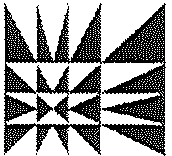 Art at HandArt at Hand Tours allow visitors  who  are  blind  or  visually  impaired  to  explore  Shelburne  Museum with specially trained guides. Participants will visit a gallery space, hear detailed descriptions of works of art, and feel tactile pieces related to our collections.Tours are free, but pre-registration is required. To register online, please follow the links below. To register by phone, call (802) 985-3346 x3394. To register by mail, fill out and return attached form.Upstream with Ogden PleissnerPleissner GalleryMay 16, 9:30-11:30 a.m.Transport yourself through the exhibition Upstream with Odgen Pleissner to some of Odgen Minton Pleissner's favorite streams, rivers, and lakes from Wyoming to Maine in paintings, prints, and ephemera drawn from the Shelburne Museum's permanent collection.To register online, please visit https://artathand5-16-17.eventbrite.comWild Spaces, Open Season: Hunting and Fishing in American ArtPizzagalli Center for Art and Education June 28, 9:30-11:30 a.m.Learn more about artists' captivation with hunting and fishing in the special exhibition Wild Spaces, Open Season: Hunting and Fishing in American Art, the first major exhibition to explore the multifaceted meanings of such outdoor subjects in both paintings and sculpture.To register online, please visit https://artathand6-28-17.eventbrite.comSweet ToothPizzagalli Center for Art and Education September 26, 9:30-11:30 a.m.Delve beneath the sugarcoated surfaces of the delectable paintings, prints, sculpture, and more in this dessert-themed installation, and explore the deeper threads of meaning linked to our insatiable desire for sweets.To register online, please visit https://artathand9-26-17.eventbrite.comFor additional information please contact Chloe Vogt at 802-984-3346 x3394 or email at education@shelburnemuseaum.orgArt at Hand is supported by the Colchester Lions Club, the Shelburne Area Lions Club, the Essex Lions Club and the Vermont Lions Charities on behalf of Vermont Lions District 45.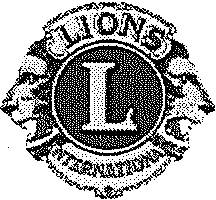 RegistrationRegistration is on a first come, first serve basis. To register by phone please call Chloe Vogt at (802) 985-3446 x3394. To register by mail, complete the form below and mail to Shelburne Museum.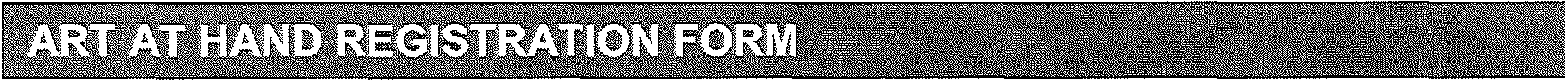 Please complete this form and return it to: Shelburne MuseumAttn: Chloe VogtP.O. Box 10 Shelburne, VT 05482You will receive confirmation materials after we process your   registration.Name				 Address					 City State Zip	 			                                                                                               Phone E-mailWhich tours would you like to register for? (please  check):May 16: Upstream	Odgen PleissnerJune 28: Wild Spaces, Open Season: Hunting and Fishing in American ArtSeptember 26: Sweet ToothWhat can we do to make your visit to Shelburne Museum accessible?